ОЛЕКСАНДРІЙСЬКА РАЙОННА РАДАКІРОВОГРАДСЬКОЇ ОБЛАСТІСЬОМА СЕСІЯ ВОСЬМОГО СКЛИКАННЯР І Ш Е Н Н Явід 14 травня 2021 року								№ 110м.ОлександріяПро звіт про виконання  програми розвиткуосвіти в Олександрійському районі на2016-2020 рокиРозглянувши подання голови Олександрійської районної державної адміністрації Кіровоградської області про звіт про виконання програми розвитку освіти в Олександрійському районі на 2016-2020 роки, керуючись пунктом 16 частини першої статті 43 Закону України «Про місцеве самоврядування в Україні»,районна рада вирішила:Звіт про виконання програми розвитку освіти в Олександрійському районі на 2016-2020 роки, затвердженої рішенням Олександрійської районної ради Кіровоградської області від 23 грудня 2015 року №20 (зі змінами), взяти до відома.Голова районної ради							Сергій РАКУТА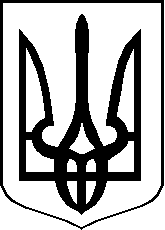 